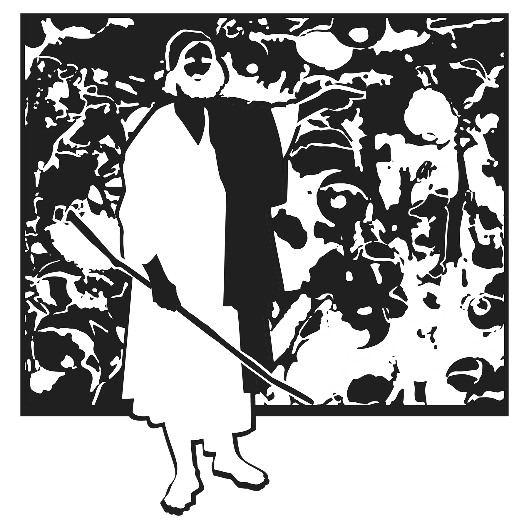 7th Sunday after Pentecost“Then Amos answered and said to Amaziah, ‘I was no prophet, nor a prophet’s son, but I was a herdsman and a dresser of sycamore figs.’” Amos 7:14AS WE GATHERIn today’s Gospel, it looks like the end of the story when John the Baptist is executed. But he was but the forerunner for Jesus, the promised Messiah. Appearances were certainly deceiving! That was the case with Amos, a herdsman and dresser of sycamore figs when the Lord called him. He did not look like a prophet, but he stood up to Amaziah and Jeroboam in a long line of faithful prophets. Sometimes Satan uses appearances to deceive us, but the Epistle reminds us that God had predestined us to be with Him forever—even before He began creation! Although others might not recognize it, the Holy Spirit is the guarantee of our inheritance. Blessed be the God and Father of our Lord Jesus Christ!+ CONFESSION and ABSOLUTION +(LSB, Divine Service, Setting Three, pg. 184-185)+ SERVICE OF THE WORD +HYMN “Come, Thou Fount of Every Blessing” (LSB 686)PSALM 85 (w/ Gloria Patri, LSB, pg. 186)KYRIE (LSB, pg. 186)GLORIA IN EXCELSIS (LSB, pg. 187-189)SALUTATION and COLLECT OF THE DAY (LSB, pg. 189)OLD TESTAMENT READING Amos 7:7-15 (bulletin insert)GRADUAL (bulletin insert, below Collect of the Day)EPISTLE Ephesians 1:3-14 (bulletin insert)ALLELUIA (LSB, pg. 190)HOLY GOSPEL Mark 6:14-29 (bulletin insert)NICENE CREED (LSB, pg. 191)HYMN “Jesus, Priceless Treasure” (LSB 743, vs. 1-4)SERMON	“Who Has the Greater Love?”OFFERTORY (LSB, pg. 192-193)RETURNING OF OUR FIRST FRUITSPRAYER OF THE CHURCH+ SERVICE OF THE SACRAMENT +Divine Service and the Close Fellowship of Holy CommunionOur Lord speaks and we listen. His Word bestows what it says. Faith that is born from what is heard acknowledges the gifts received with eager thankfulness and praise. The gifts include the Holy Supper in which we receive His true body and blood to eat and drink. Those welcome to the table acknowledge the real presence of the body and blood of Christ, confess their own sinfulness, and in true faith wish to receive the forgiveness and strength promised through this Holy Sacrament, as instructed … and in unity of faith … with God’s people here in this congregation. It is our sincerest desire that you join in the intimacy of this fellowship. However, if you are not, yet, an instructed and confirmed member-in-good-standing of a congregation of the Lutheran Church-Missouri Synod, please visit with the pastor about such a fellowship before communing. If you wish to come forward for a blessing, you are welcome to join us at the rail to receive such. Please cross your arms in front of you to indicate that desire.LITURGY (LSB, pg. 194-198)DISTRIBUTION “What Is This Bread” (LSB 629)“Give Thanks with a Grateful Heart” (LSB 806, sung through twice)NUNC DIMITTIS (LSB, pg. 199-200)THANKSGIVING (LSB, pg. 200-201)SALUTATION and BENEDICAMUS (LSB, pg. 201-202)BENEDICTION (LSB, pg. 202)HYMN “Jesus, Priceless Treasure” (LSB 743, vs. 5-6)FAITH LUTHERAN CHURCH,Rev. Curt Hoover, Rev. Alebachew Teshome,Rev. Craig Fiebiger, Rev. Doug DeWitt2640 Buckner Road, Thompson’s Station, TN  37179, (615) 791-1880www.faithlutheran-tn.org                          All are welcome …                                … Christ is honored.